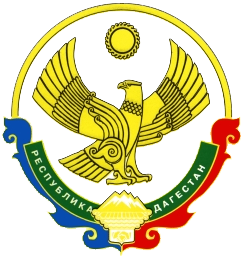 АДМИНИСТРАЦИЯМУНИЦИПАЛЬНОГО РАЙОНА «ЦУНТИНСКИЙ РАЙОН»РЕСПУБЛИКИ ДАГЕСТАН__________________________________________________________________           ПОСТАНОВЛЕНИЕ  26.12.2019г.                                                                                       №227    с. КидероОб образовании Совета старейшин при главе администрации МР «Цунтинский район» в сфере территориального развития местного самоуправления и мониторинга социально-экономической и общественно-политической ситуации.В соответствии с Уставом МР Цунтинский район» постановляю: 1.Возобновить работу Совета старейшин; 2.Утвердить численность и состав Совета старейшин при Главе МР «Цунтинский район» согласно приложению №13.Утвердить прилагаемое Положение о Совете старейшин при главе МР «Цунтинский район» (приложение №2);4.Утвердить состав президиума Совета старейшин, его численность (приложение№3);5.Рекомендовать главам сельских поселений образовать соответствующие Советы старейшин сельских поселениях и представить информацию в администрацию до 01.02.2020г.     Глава                                                                                   Ш. Магомедов Приложение №1   к постановлению главы МР «Цунтинский район»от 26.12.2019г. №227СоставСовета старейшин при главе МР «Цунтинский район»1.Закарьяев И.М.                                                             -с. Генух2.Абдурахманов С.С.                                                       -с. Кидеро3.Латипов М.М.                                                                -с. Сагада4.Абдуллаев М.А.                                                            -с. Мокок5.Абдулкадыров Н.Г.                                                       -с. Шаитли6.Гаджимурадов Г.М.                                                       -с. Эльбок 7.Газиев Г.Г.                                                                     –с. Шаури 8.Увайсов И.М.                                                                 –с. Мокок 9.Магомедов Ш.Ш.                                                           -с. Зехида 10.Курбанов К.А.                                                              –с. Удок11.Халитов О.А.                                                               –с. Хебатли12.Сугратов М.М.                                                             -с. Цунта 13.Магомедов А.А.                                                           -с. Китури14.Хасбулаев А.А.                                                            –с. Шапих15.Ахмедов И.М.                                                               -с. Кидеро                                                                                        Приложение №2                                                                           к постановлению администрации                                                                                    МР «Цунтинский район»                                                                                       от 26.12.2019г. №227ПОЛОЖЕНИЕО СОВЕТЕ СТАРЕЙШИН ПРИ ГЛАВЕ АДМИНИСТРАЦИИ
ЦУНТИНСКОГО МУНИЦИПАЛЬНОГО РАЙОНАОбщие положения1.1.Совет старейшин Цунтинского муниципального района (далее - Совет) является совещательным и консультативным органом при главе администрации Цунтинского муниципального района, образованным для активного участия старейшин района  в общественно-политической жизни района.1.2.Совет функционирует на общественных началах.1.3.В своей деятельности Совет руководствуется Конституцией Российской Федерации, федеральными законами и иными правовыми актами Российской Федерации, Конституцией Республики Дагестан, законами Республики Дагестан и иными правовыми актами Республики Дагестан , правовыми актами Цунтинского муниципального района  а также настоящим Положением.1.4.Состав Совета формируется из числа наиболее уважаемых и авторитетных представителей старшего поколения Цунтинского района, имеющих большой опыт производственной и общественной деятельности, внесших заметный вклад в разные  науки, культуру, искусство, образование, здравоохранение района, и утверждается главой администрации Цунтинского муниципального района.1.5.Деятельность Совета осуществляется на основе общественной инициативы, реализуется в виде предложений, рекомендаций главе администрации Цунтинского муниципального района и консультаций по наиболее актуальным проблемам общественно- политической, социально-экономической жизни  Цунтинского муниципального района.2. Общие задачи2.1.Разработка предложений и участие в реализации концепции национальной политики, идеи консолидации народов республики Дагестан, содействие в укреплении общественно-политической стабильности, в сохранении гражданского мира и межнационального согласия, в достижении доверия и взаимопонимания между народами Республики Дагестан.2.2.Активное участие в нравственном, патриотическом воспитании подрастающего поколения на основе, сохранения и развития исторически присущих каждому народу высоких национальных, нравственных традиций и обычаев, самобытной культуры и языка.2.3.Информирование населения об основных направлениях политики, проводимой главой администрации Цунтинского муниципального района, ее целях и задачах.2.4.Выражение общественного мнения о наиболее важных решениях, принимаемых в общественно-политической и социально-экономической сферах.2.5.Информирование Главы администрации Цунтинского муниципального района о наиболее актуальных проблемах жителей района, требующих его вмешательств.2.6.Участие в разработке программ по решению насущных вопросов жизни и деятельности района, выработка предложений к рекомендаций по их реализацию2.7.Выполнение поручений Главы администрации Цунтинского муниципального района.3.Права СоветаДля решения возложенных на него задач Совет вправе:3.1.Проводить заседания, "круглые столы", встречи с жителями района, выступать в средствах массовой информации.3.2.Взаимодействовать с общественными, религиозными организациями. Советами ветеранов войны и труда в районе.3.3.Осуществлять издание и распространение рекомендательных материалов.3.4.Содействовать созданию в поселениях района Советов старейшин.3.5.Обращаться в органы государственной власти, органы местного самоуправления, в политические партии и общественные организации по вопросам своей деятельности. С согласия главы администрации Цунтинского  муниципального района Совет вправе выступать с официальными обращениями к населению Цунтинского района, а также по поручению главы администрации Цунтинского  района выступать от его имени на региональных собраниях, конференциях.3.6.По мере необходимости приглашать на заседания Совета представителей органов власти, общественных, политических организаций, запрашивать у руководителей соответствующих служб, организаций и предприятий информацию по обсуждаемым вопросам.4. Органы правления Советом4.1.Общее руководство деятельностью Совета осуществляет Глава администрацииЦунтинского муниципального района, непосредственное руководство - председатель Совета старейшин, определяемый Главой администрации Цунтинского муниципального района из числа членов Совета. Заместитель председателя Совета избирается на заседании Совета.4.2.Члены Совета вносят предложения по плану работы Совета, повестке дня заседаний и порядку обсуждения вопросов, участвуют в подготовке материалов к заседаниям Совета, а также проектов его решений.Члены Совета имеют право принимать участие в работе органов исполнительной власти Цунтинского муниципального района, органов местного самоуправления по вопросам, относящимся к сфере деятельности Совета.Секретарь Совета:4.3.Обеспечивает подготовку планов работы Совета, составляет повестку дня, его заседаний, готовит материалы к заседаниям Совета, а также проект ты его решений; информирует членов Совета о месте и времени проведения и повестке дня очередного заседания Совета, обеспечивает их необходимыми справочными информационными материалами;оформляет протоколы заседаний Совета.4.4.Для подготовки материалов к заседаниям Совет может создавать рабочие группы с участием квалифицированных специалистов под руководством членов Совета.4.5.Заседания Совета проводятся не реже одного раза три месяца. По решению Главы администрации Цунтинского муниципального района и председателя Совета могут проводиться внеочередные заседания Совета. Заседание Совета является правомочным, если на нем присутствует не менее половины членов Совета.По обсуждаемым вопросам Совет принимает решения.Решения Совета принимаются простым большинством голосов от числа участвующих в заседании членов Совета.Решения Совета оформляются протоколом, который подписывают председатель Совета  либо лицо, председательствующее на заседании, и секретарь Совета.Решения Совета имеют рекомендательный характер и представляются главе администрации Цунтинского муниципального района.4.7.Организационно-техническое обеспечение деятельности Совета осуществляется администрацией Цунтинского муниципального района.5 Порядок работы СоветаЗаседания Совета проводятся периодически не реже одного раза в квартал или по мере получения соответствующих поручений главы администрации Цунтинского муниципального района РД6.Состав СоветаВ состав Совета входят не более 17 человек.6.1 Персональный состав Совета утверждается постановлением администрации Цунтинского муниципального района РД.6.2 Членами Совета могут быть граждане Российской Федерации, постоянно проживающие на территории Цунтинского муниципальною района РД.6.3Последующие изменения в составе Совета принимаются по решению главы администрации Цунтинского муниципального района РД.6.4.Члену Совета выдается удостоверение установленного образца.7. Решения Совета71.Решения Совета носят рекомендательный характер.7.2Решения Совета принимаются большинством голосов от числа присутствующих на заседании членов Совета.7.3Решения, принятые Советом, подписываются председателем Совета и секретарем Совета.7.4Решения, принятые Советом, направляются для рассмотрения главе администрации Цунтинского муниципального района РД.8.Руководство деятельностью Совета8.1 Общее руководство деятельностью Совета осуществляет глава администрации Цунтинского муниципального района РД.8.2 Непосредственное руководство деятельностью Совета осуществляет председатель Совета. Председатель, заместитель председателя и секретарь Совета избираются большинством голосов членов Совета на первом заседании Совета.	ь9.Полномочия председателя, заместителя председателя, секретаря и членов СоветаПредседатель Совета:9.1 Осуществляет непосредственное руководство деятельностью Совета.9.2 Проводит заседания Совета.9.3. Утверждает план работы Совета.9.4 Определяет время и место проведения заседаний Совета.9.5 Утверждает повестку заседаний Совета.9.6 Подписывает протоколы заседаний Совета.9.7.Подписывает решения, принятые Советом.Заместитель председателя Совета:9.8. Выполняет функции председателя в случае его отсутствия.9.9.Готовит на основе предложений членов Совета план работы Совета.9.10.Готовит проекты решений заседаний Совета.Секретарь Совета:9.11.Обеспечивает подготовку материалов к заеданиям Совета.9.12.Формирует на основе предложений членов Совета повестку дня заседаний Совета.9.13.Ведет и подписывает протоколы заседаний Совета.9.14.Подписывает решения, принятые Советом.9.15.Информирует членов Совета о времени и месте предстоящего заседания Совета.9.16.Обеспечивает учет и сохранность документов, принимаемых в ходедеятельности Совета.Члены Совета:9.17.Вносят свои предложения по плану работы Совета.9.18.Вносят свои предложения по повесткам заседаний Совета.9.19.Вносят свои предложения по вопросам, предлагаемым для обсуждения на заседании Совета.9.20.Участвуют в подготовке материалов к заседаниям Совета.9.21.Участвуют в разработке проектов решенной Совета.10. Срок полномочий Совета10.1. Полномочия Совета распространяются на неопределенный срок.10.2. Решение о досрочном прекращении полномочий Совета принимается главой администрации Цунтинского муниципального района Республики Дагестан.Приложение№3 к постановлению главы МР «Цунтинский район»от 26.12.2019г. №227Состав президиума Совета старейшин1.Закарьяев Идрис Магомедович. 2.Абдурахманов Сиражудин Сагиевич. 3.Газиев Гусейн Гусейнович. 4.Увайсов Ильяс Магомедович.5.ЛатиповМагомед Магомедович. 6.Гаджимурадов Гаджимурад Магомедович.7.Магомедов Шахбан Шахбанович.8.Ахмедов Израиль Магомедович.                                                                                                                                 Согласовано:                                                                                                   Администрация                                                                                         МР «Цунтинский район»                                                                                          _______Магомедов Ш.А.План работыСовета старейшин при главе МР «Цунтинский район» на 2020г.«На современном этапе Совету старейшин необходимо обращать внимание на те вопросы, которые остались вне поля нашего зрения, подсказать и направлять руководству района решение проблемных вопросов»             1.Основные направления, мероприятия и предложения.Назрел вопрос о создании в районе общества которое могло бы эффективно влиять на трансформирующийся, изменяющийся, социальную реальность нашего общества. Умный эрудированный человеческий капитал недопустимо слабо работает над решением современных проблем социально-экономичного и культурного развития района. Главе МР «Цунтинский район» Магомедову Шамилю Ахмедовичу обратить внимание на состояние образования,  здравоохранения, культуры гражданские и нравственные позиции руководителей всех регионов. Выйти с ходатайством к  главе Шамилю Ахмедовичу поручить главам сельских поселений совместно с Советом старейшин  при главе района провести семинар- совещание  по обмену опытом председателей Советов старейшин сельских поселений с повесткой дня  « О формах и методах совершенствования работы советов старейшин совместно с администрацией и общественностью по обсечению самостоятельной занятности, самоиндефикации и воспитанию молодёжи на базовых районных, дагестанских, российских ценностях историко- этнокультурных традициях, неприятия экстремизма и терроризма».Президиуму Совета старейшин при главе МР “Цунтинский район» подготовить примерный порядок проведения, проект рекомендации.                            2.Перечень вопросов для обсуждения.Повестка дня заседания СоветаI-й квартал1.Провести организационное заседание Совета старейшин при главе МР «Цунтинский район» с повесткой дня:а) выборы председателя Совета старейшин, его заместителя и секретаря заседанияб) утверждение состава Президиума Совета старейшин при главе МР «Цунтинский район»3.О подготовке и проведение	 мероприятий, посвящённых 75-й годовщине в Великой Отечественной Войне 1941-1945гг. Ответственные:   Увайсов М.М.                     - зам. Главы МР «Цунтинский район»  Магомедов М.А                   -  нач. МКУ «УОМПС и Т» МР «Цунтинский район»Нурудинов М.И.                 – нач. МКУК «ЦТКНР» Руководители образовательных учрежденийII-й квартал«О состоянии семейной политики, семейного и школьного воспитания и предложения по их совершенствованию» (семья как объект государственной политики, мониторинг и предложения: семья- главный приоритет для жителей района, о работе социальных фондов поддержки сетей и детей, социальное обслуживание семьи, перспективы для родительства и детства, стандарт экономической устойчивости семей как критерий экономической эффективности проводимых мероприятий). Вопрос рассматривается с участием ГБУ «УСЗН», и МКУ «УОМПС и Т».Ответственные: Ибрагимов Г.М.                                      –нач. ГБУ «УСЗН» в Цунтинском районе Магомедов М.А                                     –нач. МКУ «УОПМС и Т»III-й квартал1.О работе администрации сельских поселений: Кидеринский, Шауринский, Шапихский по обеспечению стабильности и привлекательности сельской жизни, стимулированию создания новых рабочих мест, содействию самостоятельной занятости, малому и среднему предпринимательству, обеспечение самоиндефикации и самореализации молодёжи в свете Послания главы Республики Дагестан.Ответственный: Уполномоченный по взаимодействию с АСП                      -Давудов М.М. Координирует работу рабочей группы, составляет обобщённую справку и рекомендации, определяет докладчиков и список приглашённых председатель СС.IV-й квартал1.О прогнозе социально- экономичного развития МР «Цунтинский район» на 2021 год. Ответственный: заместитель начальника экономичного отдела – Магомедов М.М. 2.О ходе исполнения бюджета МР «Цунтинский район» в 2020 году и принимаемых мерах по наполняемости доходной части районного бюджета.Ответственный: Магомедов А.А.                                             - рук. финансово-бюджетного отдела.